РДШ 5 лет 2020 г.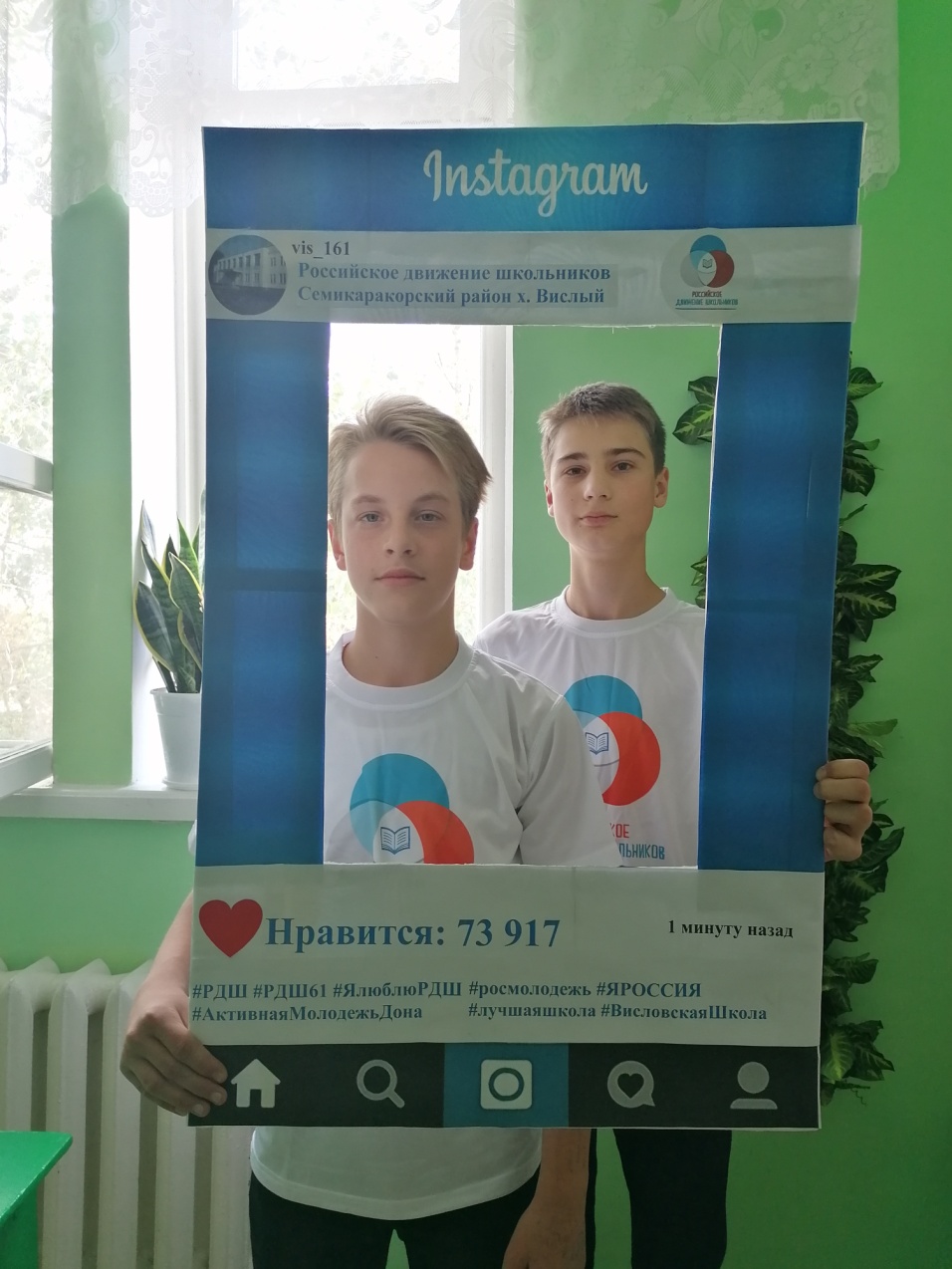 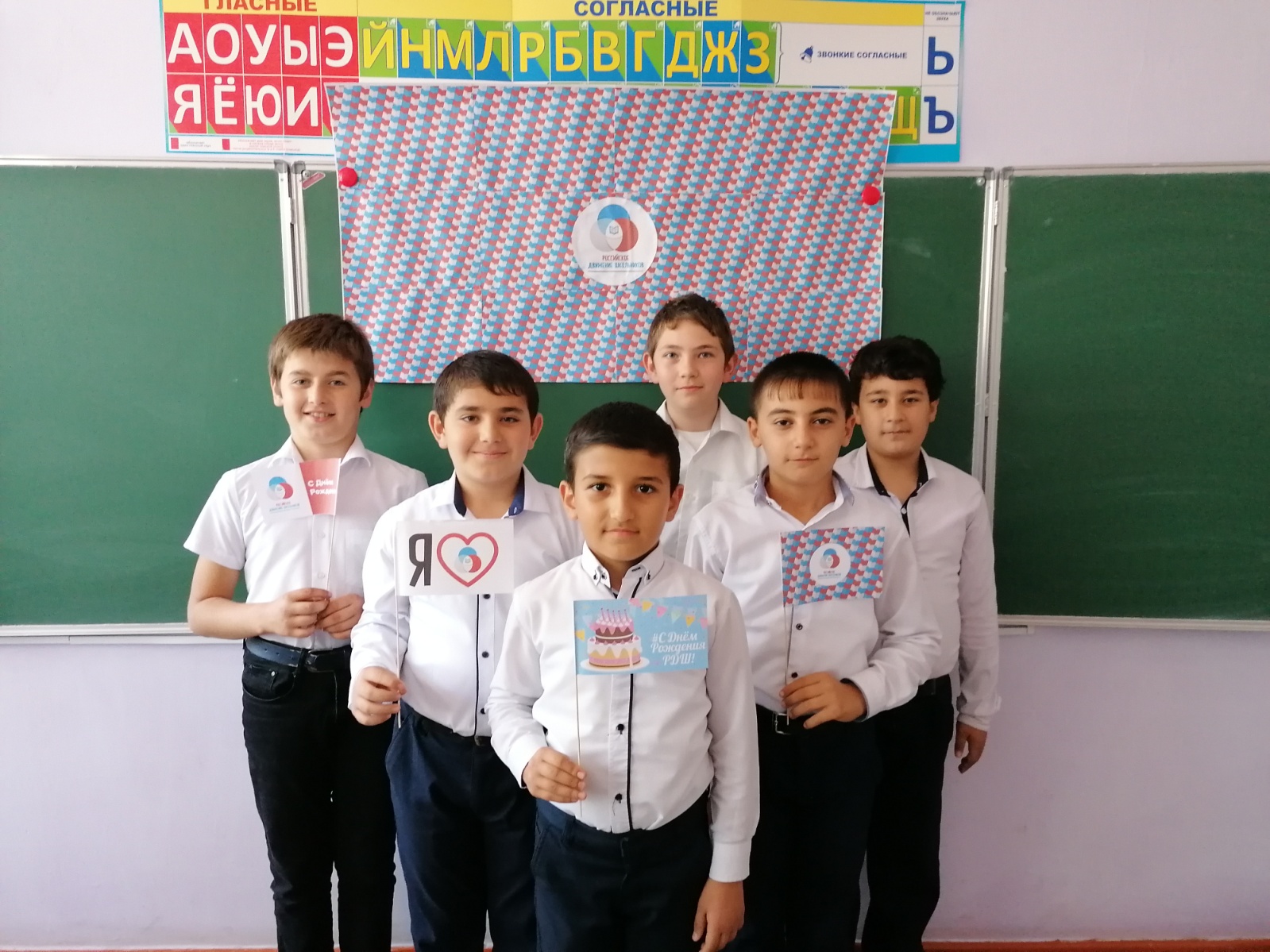 